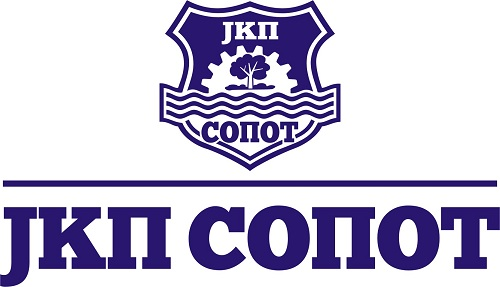 Кнеза Милоша  45a 11450 Сопот , Maт. Бр  07006888, ПИБ 100224435   t.r. 205-34718-15 Koмерцијална банка  или  160-379612-20  банка Интеса                                 Teл:  011 8251- 212 централа ,  факс : 011 8251-248office.jkpsopot@madnet.rsКомисија за јавне набавке на основу члана 153. Закона о јавним набавкама, став 1 , тачка 1 доноси следеће:РЕШЕЊЕО усвајању захтева за заштиту праваПрихвата се поднети захтев за заштиту права и предузимају следеће радње од стране комисије за јавну набавку.1.Измене конкурсне документације у предметној јавној набавци2.Продужење рока за предметну набавкуОбразложење	Наручилац је дана 28.01.2020. год примио захтев за заштиту права испоручен електронском поштом, непотписан, неоверен од стране подносиоца CORPORE BONA FIDES CO  D.O.O. Лазаревац.Подносилац захтева за заштиту права се жалио на садржину конкурсне документације и предузимање радњи на Порталу јавних набавки и повреду члана 11, 12, 61. став 3, чл 63. став 1. и 5. Закона о јавним набавкама.Како је наручилац предузимао радње пре истека рока за подношење понуда , сматра се да је исти благовремен , у складу са  чланом 156 став 4 Закона о јавним набавкама као и основан.	На основу свега напред наведеног доноси се одлука као у диспозитиву овог  решења.								Комисија за јавне набавке